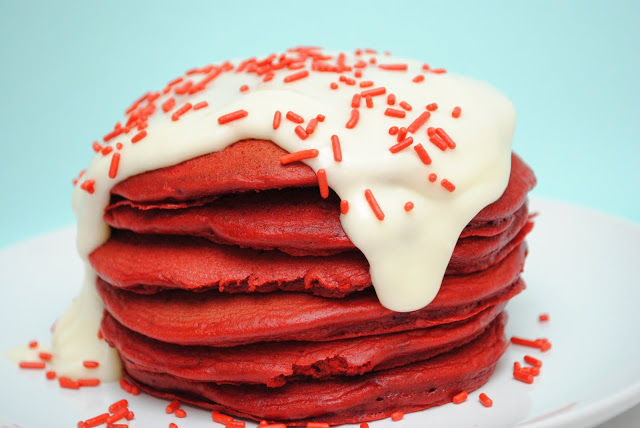 Red Velvet Pancakes & Cream Cheese Frosting
For the Pancakes:1 1/4 cups all purpose flour2 cups red velvet cake mix1 Tablespoon sugar3/4 teaspoon baking powderpinch of salt2 large eggs1 teaspoon vanilla extract2 cups MilkFor the Cream Cheese Frosting:4 oz. Cream Cheese1/4 c. Butter, softened2 ¼ cups powdered sugar2-3 Tbsp. milksplash of vanilla, if desiredInstructionsFor the Pancakes:Whisk together all ingredients and 2 cups milk.Pour pancake batter 1/4 cup at a time onto a preheated (about 300º) and buttered griddle or skillet.When bubbles form on top, flip and cook for another minute or two on the other side.For the Cream Cheese FrostingIn a stand mixer, whisk together the cream cheese and butter until smooth.Add in powdered sugar and milk, alternately, 1 cup (sugar) and 1 Tbsp. (milk) at a time until you’ve reached your desired consistency and sweetness.